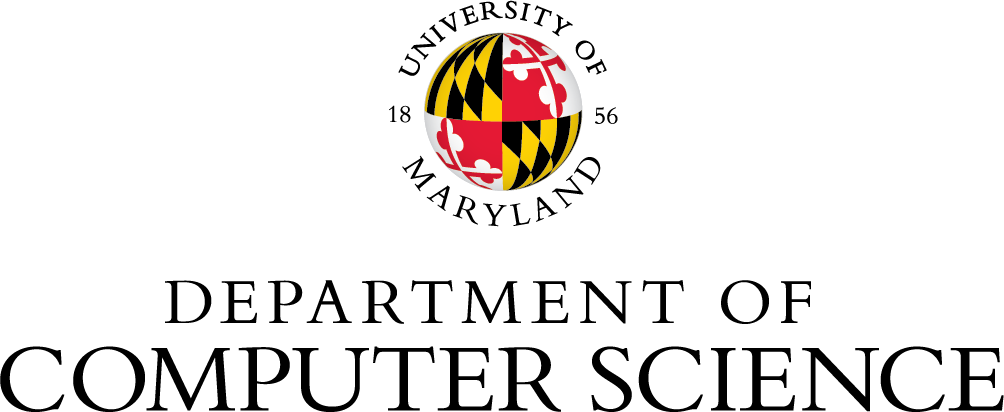 ParkingPlease remember to get a validation sticker for the conference rate. Conference rate is $10Without the validation you will be charged the full daily rate